Maths Entry 1 RARPA Know about measures of time 2.3 Use correct terms for time of day Use a high lighter to identify different times of the day Tuesday morningThursday midday Monday afternoon Monday morning Tuesday afternoon Monday midday Friday morning Friday afternoon 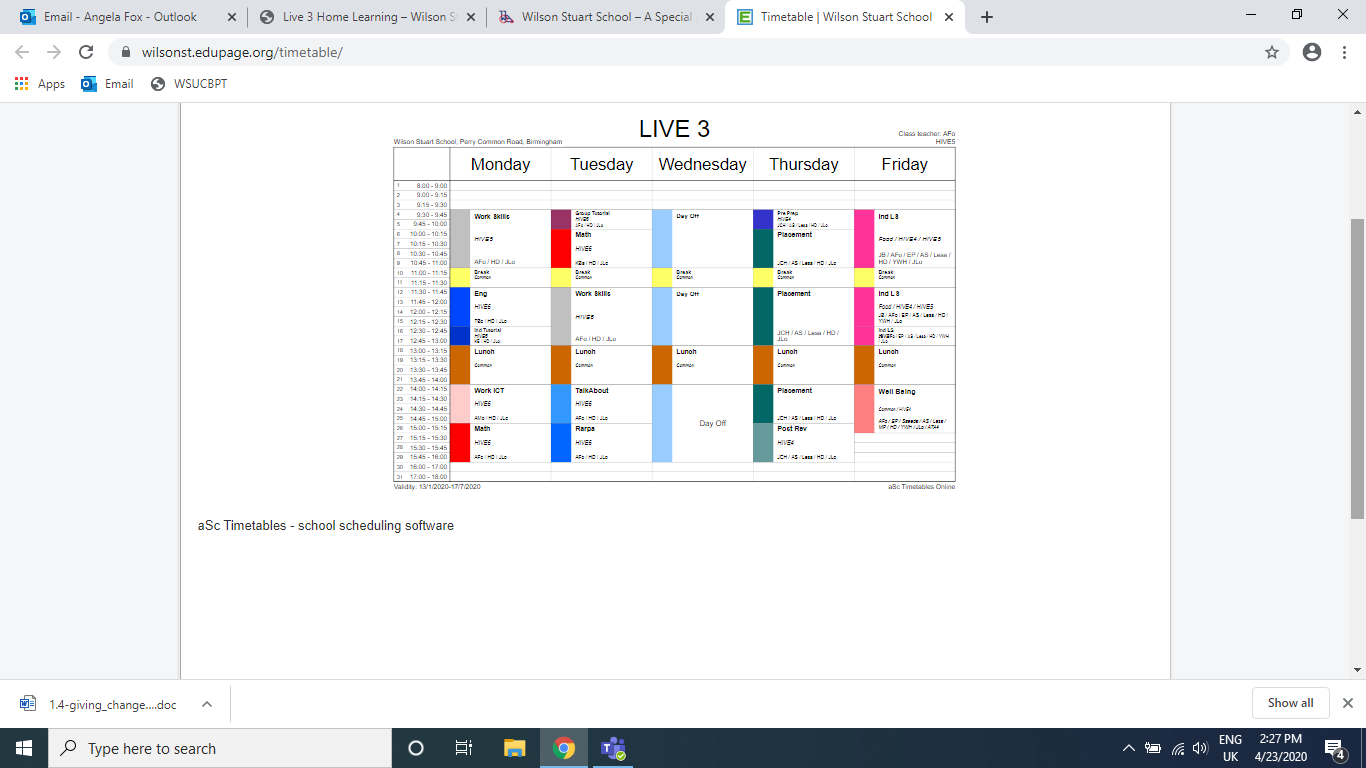 